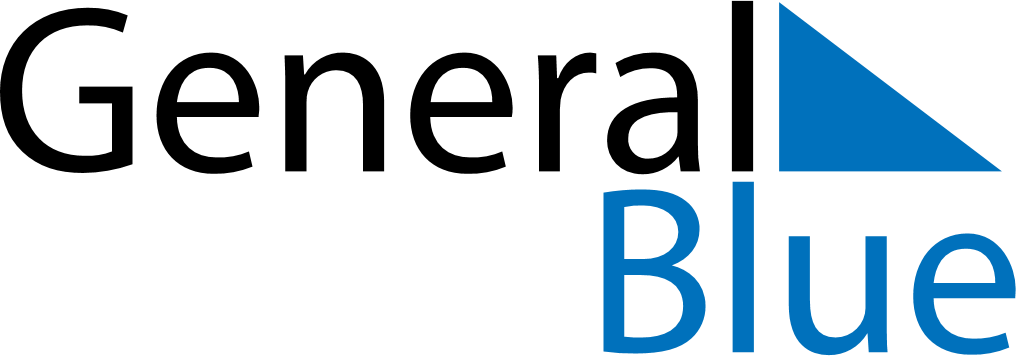 October 2024October 2024October 2024October 2024October 2024October 2024Yintai, Shaanxi, ChinaYintai, Shaanxi, ChinaYintai, Shaanxi, ChinaYintai, Shaanxi, ChinaYintai, Shaanxi, ChinaYintai, Shaanxi, ChinaSunday Monday Tuesday Wednesday Thursday Friday Saturday 1 2 3 4 5 Sunrise: 6:38 AM Sunset: 6:28 PM Daylight: 11 hours and 49 minutes. Sunrise: 6:39 AM Sunset: 6:26 PM Daylight: 11 hours and 47 minutes. Sunrise: 6:40 AM Sunset: 6:25 PM Daylight: 11 hours and 45 minutes. Sunrise: 6:40 AM Sunset: 6:23 PM Daylight: 11 hours and 43 minutes. Sunrise: 6:41 AM Sunset: 6:22 PM Daylight: 11 hours and 40 minutes. 6 7 8 9 10 11 12 Sunrise: 6:42 AM Sunset: 6:21 PM Daylight: 11 hours and 38 minutes. Sunrise: 6:43 AM Sunset: 6:19 PM Daylight: 11 hours and 36 minutes. Sunrise: 6:43 AM Sunset: 6:18 PM Daylight: 11 hours and 34 minutes. Sunrise: 6:44 AM Sunset: 6:16 PM Daylight: 11 hours and 32 minutes. Sunrise: 6:45 AM Sunset: 6:15 PM Daylight: 11 hours and 30 minutes. Sunrise: 6:46 AM Sunset: 6:14 PM Daylight: 11 hours and 27 minutes. Sunrise: 6:47 AM Sunset: 6:12 PM Daylight: 11 hours and 25 minutes. 13 14 15 16 17 18 19 Sunrise: 6:48 AM Sunset: 6:11 PM Daylight: 11 hours and 23 minutes. Sunrise: 6:48 AM Sunset: 6:10 PM Daylight: 11 hours and 21 minutes. Sunrise: 6:49 AM Sunset: 6:09 PM Daylight: 11 hours and 19 minutes. Sunrise: 6:50 AM Sunset: 6:07 PM Daylight: 11 hours and 17 minutes. Sunrise: 6:51 AM Sunset: 6:06 PM Daylight: 11 hours and 15 minutes. Sunrise: 6:52 AM Sunset: 6:05 PM Daylight: 11 hours and 12 minutes. Sunrise: 6:53 AM Sunset: 6:03 PM Daylight: 11 hours and 10 minutes. 20 21 22 23 24 25 26 Sunrise: 6:53 AM Sunset: 6:02 PM Daylight: 11 hours and 8 minutes. Sunrise: 6:54 AM Sunset: 6:01 PM Daylight: 11 hours and 6 minutes. Sunrise: 6:55 AM Sunset: 6:00 PM Daylight: 11 hours and 4 minutes. Sunrise: 6:56 AM Sunset: 5:59 PM Daylight: 11 hours and 2 minutes. Sunrise: 6:57 AM Sunset: 5:58 PM Daylight: 11 hours and 0 minutes. Sunrise: 6:58 AM Sunset: 5:56 PM Daylight: 10 hours and 58 minutes. Sunrise: 6:59 AM Sunset: 5:55 PM Daylight: 10 hours and 56 minutes. 27 28 29 30 31 Sunrise: 7:00 AM Sunset: 5:54 PM Daylight: 10 hours and 54 minutes. Sunrise: 7:01 AM Sunset: 5:53 PM Daylight: 10 hours and 52 minutes. Sunrise: 7:02 AM Sunset: 5:52 PM Daylight: 10 hours and 50 minutes. Sunrise: 7:02 AM Sunset: 5:51 PM Daylight: 10 hours and 48 minutes. Sunrise: 7:03 AM Sunset: 5:50 PM Daylight: 10 hours and 46 minutes. 